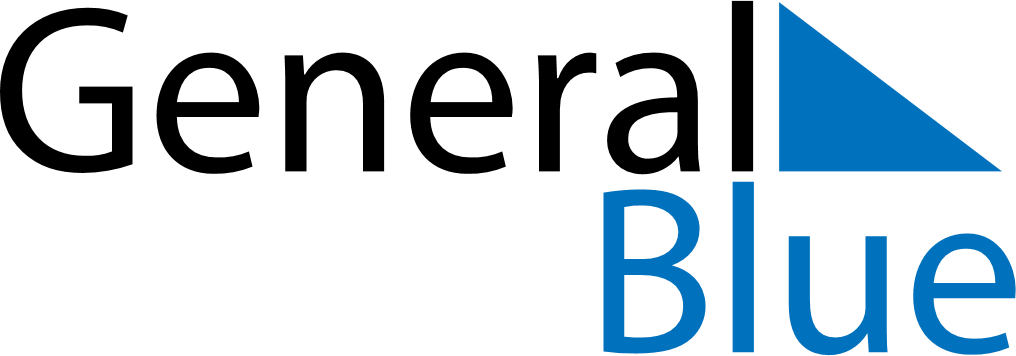 February 2028February 2028February 2028San MarinoSan MarinoSUNMONTUEWEDTHUFRISAT12345Feast of Saint Agatha67891011121314151617181920212223242526272829